            16 -ое     заседание                                           XXV – го созыва                                                        РЕШЕНИЕОБ УТВЕРЖДЕНИИ ПОЛОЖЕНИЯ О МУНИЦИПАЛЬНОМ  ЗЕМЕЛЬНОМ  КОНТРОЛЕ  Руководствуясь ст. 72 Земельного кодекса Российской Федерации, Федеральным законом «Об общих  принципах  организации  местного  самоуправления  в  Российской  Федерации»,  на  основании    Устава  сельского поселения Вострецовский сельсовет муниципального  района  Бураевский    район    	Совет    сельского поселения Вострецовский сельсовет  муниципального район Бураевский район  РЕШИЛ:1.	Утвердить прилагаемое Положение о муниципальном земельном  контроле в сельском поселении Вострецовский сельсовет.2.	Возложить полномочия по осуществлению муниципального  земельного контроля на Администрацию сельского поселения Вострецовский сельсовет.3.	Обнародовать настоящее решение на информационном стенде в здании Администрации по адресу : с.Вострецово, ул. Школьная,  д.3.4.	Настоящее решение вступает в законную силу со дня его принятия.Председатель Совета сельского поселения Вострецовский сельсовет муниципального района Бураевский район Республики Башкортостан                             К.В. Гатауллинс.Вострецово№149от 10.12.2010 г.                                      Утверждено решением Совета сельскогопоселения Вострецовский сельсоветмуниципального района Бураевский район Республики Башкортостан
от «10 » декабря . №  149ПОЛОЖЕНИЕО МУНИЦИПАЛЬНОМ ЗЕМЕЛЬНОМ КОНТРОЛЕ1. Общие положения          1.1.   Настоящее Положение разработано в соответствии с Земельным кодексом Российской Федерации (далее - ЗК РФ), Кодексом Российской Федерации об административных правонарушениях (далее - КоАП РФ), Федеральным законом от 06.10.2003 г. № 131-ФЗ «Об общих принципах организации местного самоуправления в Российской Федерации» и устанавливает порядок осуществления муниципального земельного контроля за соблюдением земельного законодательства, требований по использованию земель организациями независимо от организационно-правовой формы, а также их руководителями, должностными лицами и гражданами.1.2.	Целью настоящего Положения является организация осуществления муниципального контроля за использованием и охраной земель на территории сельского поселения Вострецовский сельсовет муниципального района Бураевский район.1.3.	Муниципальный земельный контроль - контроль, осуществляемый органами местного самоуправления за использованием земель на территории муниципального образования в соответствии с действующим законодательством и настоящим Положением.1.4.	Муниципальный земельный контроль в соответствии с действующим законодательством входит в систему контроля за соблюдением земельного законодательства, охраной и использованием земель, принятого, на территории Российской Федерации, и осуществляется в порядке, установленном настоящим Положением и иными нормативными правовыми актами органов и должностных лиц местного самоуправления.         1.5.	Объектом муниципального земельного контроля являются все земли, находящиеся в границах сельского поселения Вострецовский сельсовет  вне зависимости от формы собственности и (или) ведомственной принадлежности, за исключением случаев, предусмотренных федеральным законодательством.         1.6.   Финансирование деятельности по муниципальному земельному контролю осуществляется из местного бюджета в порядке, определенном бюджетным законодательством.      1.7.   Муниципальный земельный контроль может проводиться органами и должностными лицами местного самоуправления самостоятельно, а также во взаимодействии с Комитетом по управлению собственностью Министерства земельных и имущественных      отношений      Республики      Башкортостан      по Бураевскому   району   Республики   Башкортостан, Комитетом по землеустройству Управления по землеустройству при Министерстве   сельского   хозяйства   Республики   Башкортостан   по Бураевскому району,    территориальным отделом Управления Федерального агентства кадастра объектов недвижимости по Республике Башкортостан, органами государственного санитарно- эпидемиологического надзора,	природоохранными, правоохранительными и другими заинтересованными органами исполнительной власти Российской Федерации и Республики Башкортостан, а также организациями, общественными объединениями и гражданами в соответствии с их компетенцией путем заключения соглашения о порядке взаимодействия, в котором определяется порядок  взаимодействия при осуществлении муниципального земельного контроля (организация совместных проверок, иных мероприятий, в том числе по устранению и предотвращению причин и условий, способствующих совершению земельных правонарушений, ведение
учета и обмен информацией и др.).          1.8.  Предписания должностных лиц, осуществляющих муниципальный земельный контроль, подлежат исполнению в установленные сроки всеми юридическими и физическими лицами, индивидуальными предпринимателями, гражданами.       1.9    Осуществление    муниципального    земельного    контроля осуществляется         Администрацией	сельского поселения Вострецовский сельсовет  на безвозмездной основе.2. Органы и должностные лица, осуществляющие муниципальный контроль2.1. Специально уполномоченным органом по обеспечению координации в сфере муниципального земельного контроля является комиссия, (далее   -  комиссия),  назначенная главой  Администрации сельского поселения Вострецовский сельсовет,  формируемая из сотрудников:Управления сельского хозяйства;Управления архитектуры и градостроительства;Отдела по охране окружающей среды;-	Комитета по управлению собственностью Министерства земельных и имущественных отношений Республики Башкортостан по Бураевскому району Республики Башкортостан;Комитета по землеустройству Управления по землеустройству при Министерстве сельского хозяйства Республики Башкортостан по Бураевскому району;Территориального отдела Управления Федерального агентства кадастра объектов недвижимости по Республике Башкортостан;         - Органа    государственного    санитарно-эпидемиологического надзора;-	Совета депутатов сельского поселения  - по согласованию;	2.2.    Должностные   лица,   назначенные   главой   Администрации муниципального района Бураевский   район,  являются уполномоченными лицами по организации муниципального земельного контроля по своим функциональным направлениям (далее должностные лица,    осуществляющие   муниципальный   земельный контроль).2.3.. При необходимости в состав комиссии включаются по согласованию специалисты контрольно-надзорных органов и иных органов.3. Система мер по осуществлению муниципального земельного контроля3.1. Муниципальный земельный контроль на территории сельского поселения  включает в себя:а)	соблюдение требований по использованию земель;б)	соблюдение порядка переуступки права пользования землей;в)	своевременное выполнение собственниками земельных участков, землепользователями, землевладельцами и арендаторами земельных участков обязанностей по приведению земель в состояние, пригодное для" использования по целевому назначению, или их рекультивации после завершения разработки месторождений полезных ископаемых (включая общераспространенные полезные ископаемые), строительных, лесозаготовительных, изыскательских и иных работ, ведущихся с нарушением почвенного слоя, в том числе работ, осуществляемых для внутрихозяйственных и собственных надобностей;г)	учет, анализ, оценку и прогноз состояния земельных участков на основании комплекса данных государственных, муниципальных органов и организаций, и хозяйствующих субъектов, а также соблюдение земельного законодательства (требований охраны и использования земель)	организациями независимо от их организационно - правовых форм и форм собственности, их должностными лицами, а также гражданами;д)	выявление нарушений по целевому назначению земель, по самовольному занятию земельных участков или использованию их без оформленных в установленном порядке правоустанавливающих документов;е)	контроль за выполнением собственниками земельных участков, землепользователями, землевладельцами и арендаторами земельных участков обязанностей по использованию земель, установленных законодательством;ж)	контроль за предоставлением достоверных сведений о  состоянии земель, об использовании земельных угодий и наличии свободного земельного фонда;з)	контроль за своевременным освоением земельных участков;и) контроль за выполнением арендаторами условий договоров аренды земельных участков;к) контроль за своевременным освобождением земельных участков   по   окончании   сроков действия договоров аренды или договоров безвозмездного (срочного)     пользования     земельными участками;л) контроль за выполнением арендаторами условий договоров аренды земельных участков, в том числе за своевременным и полным внесением арендаторами арендной платы за пользование земельными участками, находящимися в муниципальной собственности, а также земельными участками, государственная собственность на которые не разграничена;м) контроль за своевременным и качественным выполнением обязательных мероприятий по улучшению земель и защите почв от водной эрозии, заболачивания, подтопления, переуплотнения, захламления, загрязнения и по предотвращению других процессов, ухудшающих качественное состояние земель и вызывающих их деградацию;н) контроль за выполнением требований по предотвращению уничтожения, самовольного снятия и (или) перемещения плодородного слоя почвы, а также порчи земель в результате нарушения правил обращения с пестицидами, агрохимикатами или иными опасными для здоровья людей и окружающей среды веществами и отходами производства и потребления;о) контроль за своевременностью и полнотой исполнения предписаний, выданных контролирующими службами по вопросам соблюдения земельного законодательства и устранения нарушений в области земельных отношений;п) защита муниципальных и общественных интересов, а также прав граждан и юридических лиц в области использования, земель сельскохозяйственного назначения;р) выполнение иных требований земельного законодательства по вопросам использования и охраны земель.3.2. Предупреждение и пресечение нарушений земельного законодательства включает в себя:составление актов проверок и выдача предписаний об устранении выявленных нарушений земельного законодательства;составление исходных материалов по фактам возможного наличия административного правонарушения и направление их для рассмотрения в установленном порядке в органы, уполномоченные на осуществление государственного земельного контроля (Управление Роснедвижимости по Республике Башкортостан и его территориальные подразделения, Управление Росприроднадзора по Республике Башкортостан, Управление Россельхознадзора по Республике Башкортостан, Министерство земельных и имущественных отношений Республики Башкортостан, Управление по землеустройству при Министерстве сельского хозяйства Республики Башкортостан);- подготовка и направление исходных материалов об установленных правонарушениях на территории сельского поселения Ванышевский сельсовет  в     уполномоченные     государственные     органы (должностным лицам) для принятия соответствующих мер в соответствии с их компетенцией;получение в случаях, установленных действующим законодательством, от органов, осуществляющих государственный земельный контроль, информации о результатах проверок, проводимых на объектах, подлежащих государственному земельному контролю.4. Права комиссии, должностных лиц местного самоуправления при осуществлении муниципального контроля        4.1. Комиссия и уполномоченные должностные лица муниципального земельного контроля имеют право:а)	беспрепятственно посещать в порядке, установленном  законодательством Российской Федерации, при предъявлении служебного удостоверения (приложение №1) организации и объекты независимо от формы собственности и ведомственной принадлежности, обследовать земельные участки, находящиеся в собственности, владении, пользовании и аренде, в том числе граждан, а также земельные участки, занятые военными, оборонными и другими специальными объектами (с учетом установленного режима посещения) в соответствии с законодательством Российской Федерации;б)	составлять по результатам проверок акты проверок соблюдения земельного законодательства (далее - акт) с обязательным ознакомлением с ними собственников, владельцев, пользователей, арендаторов земельных участков, а также иные документы,
предусмотренные нормативно-правовыми актами Российской Федерации и Республики Башкортостан;в)	обращаться в установленном порядке в отдел внутренних дел муниципального   района      Бураевский      район,    органы прокуратуры, иные специально уполномоченные органы государственной власти за содействием в предотвращении или пресечении действий, препятствующих   осуществлению инспекторами законной деятельности, а также в установлении личности граждан, виновных в нарушении земельного законодательства;г)	истребовать необходимые для проведения муниципального земельного контроля сведения, материалы, документы, доказательства наличия или отсутствия правонарушений на проверяемых земельных участках и другие сведения, материалы, документы и отчеты, в том числе документы, удостоверяющие право на землю, необходимые для осуществления муниципального земельного контроля;д)	формировать исходные материалы по выявленным нарушениям в использовании земель и направлять их в соответствующие государственные органы для решения вопроса о привлечении виновных лиц к уголовной, административной, дисциплинарной и иной ответственности в соответствии с законодательством Российской Федерации и Республики Башкортостан;е)	направлять материалы проведенных проверок в специально уполномоченные государственные органы: -	в целях привлечения нарушителя к административной ответственности;         -в целях вынесения предупреждения о возможном принудительном прекращении права пожизненного наследуемого владения, постоянного (бессрочного) или безвозмездного срочного пользования земельным участком за его ненадлежащее использование в случаях, предусмотренных земельным и	 гражданским  законодательством;-	для приостановления промышленного, гражданско-жилищного и другого строительства, разработки месторождений полезных ископаемых и торфа, эксплуатации объектов, проведения агрохимических, лесомелиоративных, геологоразведочных, поисковых, геодезических и иных работ, ведущихся с нарушением права на землю
или создающих угрозу нарушения прав и законных интересов граждан
и юридических лиц.ж)	участвовать в совместных мероприятиях по осуществлению муниципального контроля;з)	представлять интересы сельского поселения в государственных органах, налоговых органах, судах по вопросам, относящимся к компетенции органов, осуществляющих муниципальный земельный контроль;и) вести статистический анализ выявленных правонарушений, подготавливать   оперативные  отчеты  по  осуществлению  земельного контроля и контроля по охране окружающей среды на территории муниципального образования;к)	вести	мониторинг	за	перераспределением сельскохозяйственных угодий, находящихся в частной собственности, и решений общих собраний в целях пресечения нарушений законодательства при обороте земельных долей и участков земель сельскохозяйственного назначения;л) совершать другие действия, не запрещенные законодательством РФ.4.2.	Комиссия осуществляет координацию по контролю за использованием земель во взаимодействии с другими государственными органами, осуществляющими государственный
земельный контроль, который заключается:-	в подготовке проектов программ и планов муниципального
контроля и внесении предложений по ним;-	во взаимной информации о результатах проводимых проверок и
принятии, мер по устранению нарушений земельного законодательства,
нормативных правовых актов муниципального образования, исполнения
обязательств по договорам, соглашениям;информирование населения через средства массовой информации о ходе, положении, распределении долей (паев) и земельных участков сельскохозяйственного назначения.4.3.	При осуществлении муниципального земельного контроля юридические и физические лица - собственники земельных участков, землепользователи, землевладельцы и арендаторы земельных участков по требованию комиссии и должностных лиц, уполномоченных осуществлять муниципальный земельный контроль, представляют достоверные сведения о праве на земельный участок с оформлением его в установленном порядке, исполняют предписания по вопросам соблюдения земельного законодательства и устранения нарушений в области земельных отношений.5. Порядок проведения мероприятий по муниципальному земельному контролю5.1. Муниципальный земельный контроль осуществляется в форме проверок, проводимых в соответствии с годовыми планами работ,     утверждаемыми     в     установленном     порядке главойАдминистрации  сельского поселения  на основе материалов, представляемых комиссией.Мероприятия по муниципальному земельному контролю на основании утвержденного плана, а также при обращениях    граждан, юридических      лиц,   органов   государственной   власти   и   местного  самоуправления по    вопросам, связанным с нарушением земельного законодательства, непосредственно в Администрацию сельского поселения проводятся на основаниисоответствующего    распоряжения    главы    Администрации    сельского поселения5.2." Плановые проверки по каждому земельному участку организации проводятся не чаще одного раза в три года.Внеплановые проверки проводятся с учетом предложений комиссии в случае:обращений граждан, юридических лиц, а также органов государственной власти и местного самоуправления по вопросам, связанным с нарушением земельного законодательства;проверки соблюдения арендаторами условий договоров аренды земельных участков.Планы работ по муниципальному контролю в части проведения совместных проверок должны быть до их утверждения согласованы с соответствующими отделами администрации, организациями (по согласованию), контрольно-надзорными органами (по согласованию), участвующими в планируемых мероприятиях в пределах их полномочий.Должностные лица, осуществляющие муниципальный земельный контроль, при проведении мероприятий по контролю обязаны соблюдать действующее законодательство и не нарушать конституционные права юридических лиц, индивидуальных предпринимателей и граждан. Они несут персональную ответственность за соблюдение конфиденциальности полученных в результате проведения муниципального земельного контроля сведений, материалов и документов, а также объективность материалов проводимых проверок и своевременность принятия мер к нарушителям земельного законодательства5.5.	Действия и решения должностных лиц, осуществляющих
муниципальный земельный контроль, могут быть обжалованы в
соответствии с законодательством Российской Федерации.6. Порядок оформления результатов муниципального земельного контроля6.1. По результатам каждой проведенной в рамках муниципального земельного контроля проверки должностным лицом органа, уполномоченного на осуществление муниципального земельного     контроля    на    территории     сельского поселения Ванышевский сельсовет, осуществляющим проверку, составляется акт по установленной форме .Акт должен содержать следующие обязательные данные:дата, время и место составления акта;наименование органа муниципального земельного контроля;дата и номер распорядительного документа, на основании которого проведена проверка;фамилия, имя, отчество и должность лица, проводившего проверку;фамилия, имя, отчество и должность лица (лиц), принимавшего(-их) участие или присутствовавшего(-их) при проведении проверки и в каком качестве (потерпевший, свидетель, понятой, специалист и др.);наименование проверяемого юридического лица (с указанием адреса, формы собственности, на которой оно основано, банковских реквизитов, телефона, факса) или фамилия, имя, отчество индивидуального предпринимателя, его представителя либо гражданина (с указанием местожительства, паспортных данных, телефона), фамилия, имя, отчество и должность представителя юридического лица, присутствовавшего при проведении проверки;-	дата и место проведения проверки;-	сведения о результатах проверки, в том числе о выявленных нарушениях и о лицах, виновных в их совершении (с описанием действий (бездействии), повлекших нарушение соответствующих статей и положений нормативных правовых актов и других документов,
с указанием времени, места и площади, на которой допущено нарушение);-	сведения о принятых мерах по устранению выявленных
нарушений (выдача предписаний об устранении нарушений),
установленные сроки для их устранения.К акту могут быть приложены: фототаблицы с нумерацией каждого фотоснимка (форма утверждена письмом Федерального агентства кадастра объектов недвижимости от 20.07.2005 N ММ/0644), обмер площади земельного участка (форма утверждена письмом Федерального агентства кадастра объектов недвижимости от 20.07.2005 N ММ/0644).Акт составляется в двух экземплярах. Один экземпляр акта вручается руководителю юридического лица или его заместителю, индивидуальному предпринимателю, гражданину или их представителям   с   надлежаще   оформленными   и   подтвержденными полномочиями на совершение определенного действия    под   расписку либо   направляется почтой с уведомлением о вручении.Все акты по результатам муниципального контроля должны регистрироваться в журнале учета проверок.6.2.	В случае выявления должностным лицом, уполномоченным на осуществление муниципального земельного контроля, при проведении проверки нарушений в использовании земель выдается письменное предписание об их устранении.6.3.	Предписание об устранении нарушений земельного законодательства, выявленных в результате осуществления муниципального контроля (далее именуется - предписание), составляется в трех экземплярах, один из которых вручается руководителю юридического лица, индивидуальному предпринимателю, гражданину  или их представителям с надлежаще оформленными и подтвержденными полномочиями на совершение определенного действия под расписку либо направляется почтой с уведомлением    о    вручении,    второй    экземпляр    направляется    в Администрацию сельского поселения, а третий остается в комиссии.Предписание должно быть исполнено юридическим лицом, индивидуальным предпринимателем или гражданином в срок, который устанавливается инспектором, осуществляющим муниципальный земельный контроль с учетом реальных сроков устранения нарушения, но не более 30 дней со дня его получения.По истечении установленного в предписании срока должностное лицо, уполномоченное на осуществление муниципального земельного контроля, осуществляет проверку и в случае устранения нарушений, указанных в предписании, делает соответствующую отметку на его первом экземпляре, готовит соответствующие материалы и    направляет    их    в    Администрацию    сельского поселения    для решения вопроса о применении мер, предусмотренных законодательством.	6.6.	В случае обнаружения в действиях (бездействии) гражданина, должностного лица, юридического лица или индивидуального	предпринимателя признаков административного
правонарушения, предусмотренных законодательством Российской Федерации и Республики Башкортостан об административных правонарушениях, вышеуказанный акт с сопроводительным письмом должностного лица, уполномоченного на осуществление муниципального     земельного     контроля,     в     трехдневный     срок направляется в соответствующий орган, уполномоченный составлять протоколы об административных правонарушениях.Вместе с актом руководителю юридического лица, индивидуальному предпринимателю, гражданину или их представителям с надлежаще оформленными и подтвержденными полномочиями на совершение данного вида действия вручается под роспись   извещение   о   необходимости   прибыть   в   Администрацию сельского поселения Вострецовский сельсовет    или   по   месту нахождения земельного участка для проведения мероприятий по осуществлению муниципального земельного контроля Факт отказа от присутствия при проверке фиксируется в акте.7. Порядок передачи материалов проверок, осуществленных в порядке муниципального земельного контроля, в органы государственного земельного контроля7.1.	Полученные в ходе проверки материалы по осуществлению
муниципального земельного контроля с приложением копии свидетельства о регистрации юридического лица, свидетельства о присвоении ИНН, справки с банковскими реквизитами, документами, подтверждающими наличие нарушения "земельного законодательства в
5-дневный срок после проведения проверки направляются в Управление Роснедвижимости по Республике Башкортостан, Управление Росприроднадзора по Республике Башкортостан, Управление Россельхознадзора  по Республике Башкортостан	по подведомственности в соответствии с Положением о государственном земельном контроле, утвержденным постановлением Правительства Российской Федерации от 15 ноября 2006 года №689 для рассмотрения и принятия решения.7.2.	Должностное лицо, уполномоченное на осуществление муниципального земельного контроля, направляет материалы по подведомственности в территориальные отделы указанных выше федеральных органов исполнительной власти, уполномоченных осуществлять государственный земельный контроль, в случае выявления признаков, указывающих на наличие следующих видов административных -правонарушений, ответственность за которые предусмотрена статьями КоАП РФ:- ст.7.1 КоАП РФ - самовольное занятие земельного участка или использование земельного участка без оформленных в установленном порядке правоустанавливающих документов на землю;ч.1 ст. 7.2 КоАП РФ - уничтожение межевых знаков границ земельных участков;ст. 7.10 КоАП РФ - самовольная переуступка права пользования землей;ст. 8.5 КоАП РФ — сокрытие или искажение или несвоевременное сообщение полной и достоверной информации о состоянии окружающей природной среды и природных ресурсов, об источниках загрязнения окружающей природной среды и природных ресурсов или иного вредного воздействия на окружающую природную среду и природные ресурсы, о радиационной обстановке, а равно искажение сведений о состоянии земель, водных объектов и других объектов окружающей природной среды лицами, обязаны сообщать такую информацию;ст.8.6 КоАП РФ - самовольное снятие плодородного слоя почвы, уничтожение плодородного слоя почвы, , равно порча земель в результате нарушения правил обращения с пестицидами и агрохимикатами или иными опасными для здоровья людей и окружающей среды веществами и отходами производства и потребления;ст. 8.7 КоАП РФ - невыполнение или несвоевременное выполнение обязанностей по приведению земель в состояние, пригодное для использования по целевому назначению, или по их рекультивации после завершения разработки месторождений полезных ископаемых, включая общераспространенные полезные ископаемые, строительных, мелиоративных, лесозаготовительных, изыскательских и иных работ, в т.ч. осуществляемых для внутрихозяйственных и внутренних надобностей;ст. 8.8 КоАП РФ - использование земель не по целевому назначению, не использование земельного участка, предназначенного для сельскохозяйственного производства либо жилищного или иного строительства, в указанных целях в течение срока, установленного федеральным законом, а равно невыполнение установленных требований и обязательных мероприятий по улучшению земель и охране почв от ветровой, водной эрозии и предотвращению других процессов, ухудшающих качественное состояние земель.При обнаружении нарушения земельного законодательства, ответственность за которое не предусмотрено КоАП  РФ, материалы об указанных нарушениях также подлежат передаче в территориальные отделы указанных выше федеральных органов исполнительной власти по подведомственности.Полученные в ходе проверки материалы при осуществлении муниципального     земельного     контроля     по     административным  правонарушениям, предусмотренных ст.ст. 17, 18, и 19 Закона Республики Башкортостан от 04.06.2004 года №84-з «Об административных правонарушениях», следует направлять в соответствии со ст.ст. 66, 68.4 данного закона в вышеуказанные органы для рассмотрения и принятия решений в пределах их полномочий.    Башкортостан Республикаhы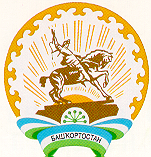     Борай районы муниципаль    районының Вострецов ауыл    советы ауыл биләмәhе Советы452974, Борай районы, Вострецово ауылы, Мәктәп  урамы, 3т. 2-72-14Республика Башкортостан Совет Сельского поселения Вострецовский сельсовет муниципального района Бураевский район 452974, Бураевский район, с. Вострецово, ул. Школьная, 3               т. 2-72-14